     Wadhurst United JFC 

                                   
Coaches Code of Conduct
______________________________________________________________________ 

We all bear a collective responsibility to set a good example and help provide a positive environment in which children can learn and enjoy the game. Play your part and observe The FA’s Respect Code of Conduct at all times.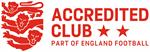 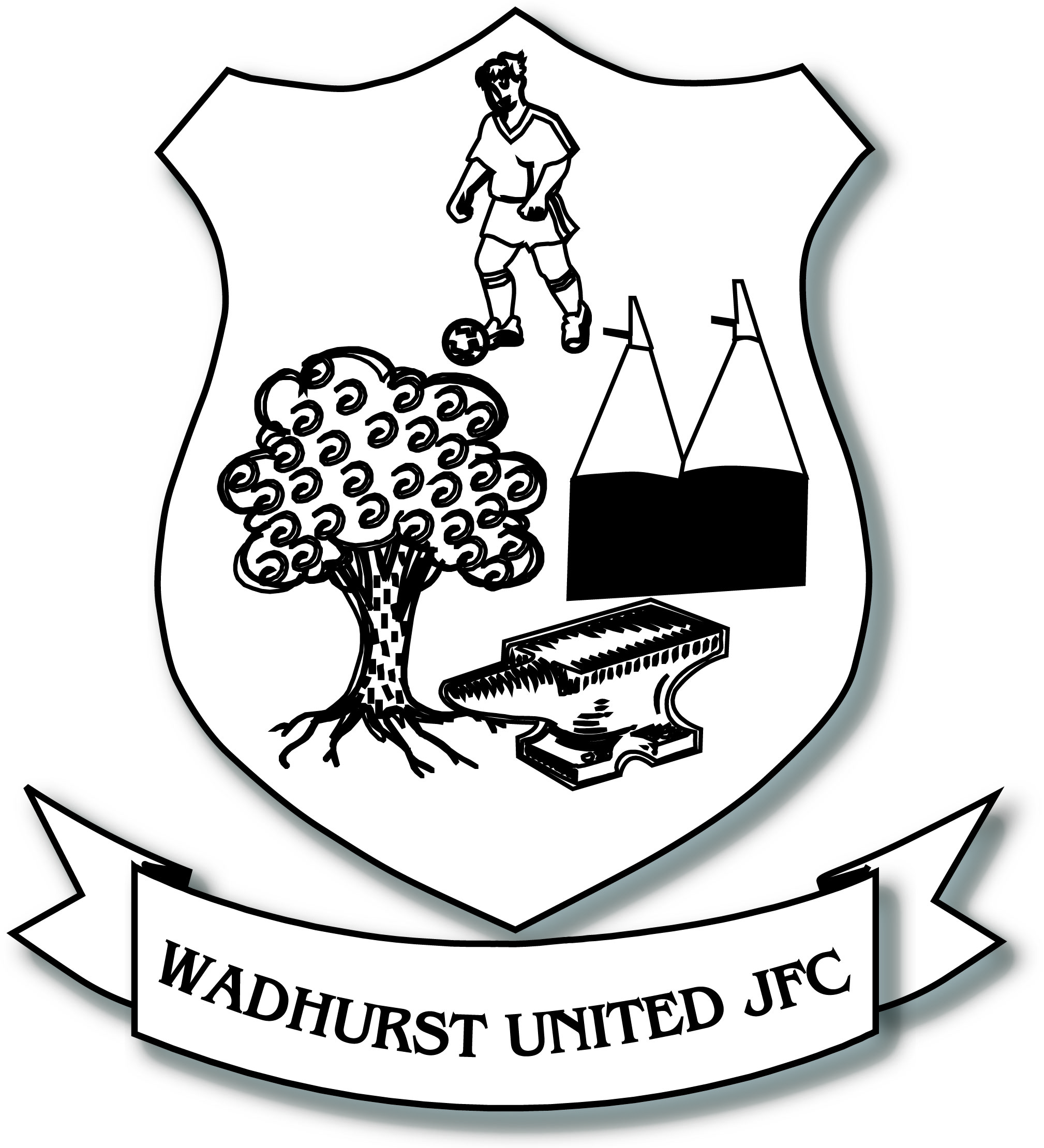 GeneralRepresent the Club by wearing the coaching kit providedRenew relevant DBS, safeguarding and first aid certificates when requested and before expiryEnsure that I do not coach alone and that another coach or DBS parent is also present for assistanceArrive on time to set up for training or fixturesEnsure a register is taken at all training sessions and any medication is collected prior to the session commencingEnsure a  managers bag is always pitch side, including a first aid bag with players emergency contact details and any required medicationUphold the rules of the FA and respective Leagues, which the Club is required to agree to upon registrationComplete the Introduction to Coaching Football (previously Level 1) certificate and agree to renew any FA qualifications as requested by the club before expiryTo liaise with the Club Secretary or Club Welfare Officer should you have any issues regarding the running of your team or player welfare issues  Ensure one representative from the age group attends any Committee meetings
On and Off the Field, I will:Show Respect to others involved in the game including match officials, opposition players, coaches, managers, officials and spectatorsAdhere to the laws and spirit of the game Promote fair play and high standards of behaviourAlways respect the match officials decisionNever enter the field of play without the referee’s permissionNever engage in public criticism of the match officialsNever engage in, or tolerate offensive, insulting or abusive language or behaviour 
When working with players, I will:Place the well-being, safety and enjoyment of each player above everything, including winningExplain what I expect of players and what they can expect from meEnsure all parents/carers of all players under the age of 18 understand these expectationsEncourage each player to accept responsibility for their own behaviour and performanceSet a positive personal example by promoting good behaviour and showing respect to
everyone involved in the game________________________________________________________________________